زانکۆی سەلاحەدین – هەولێر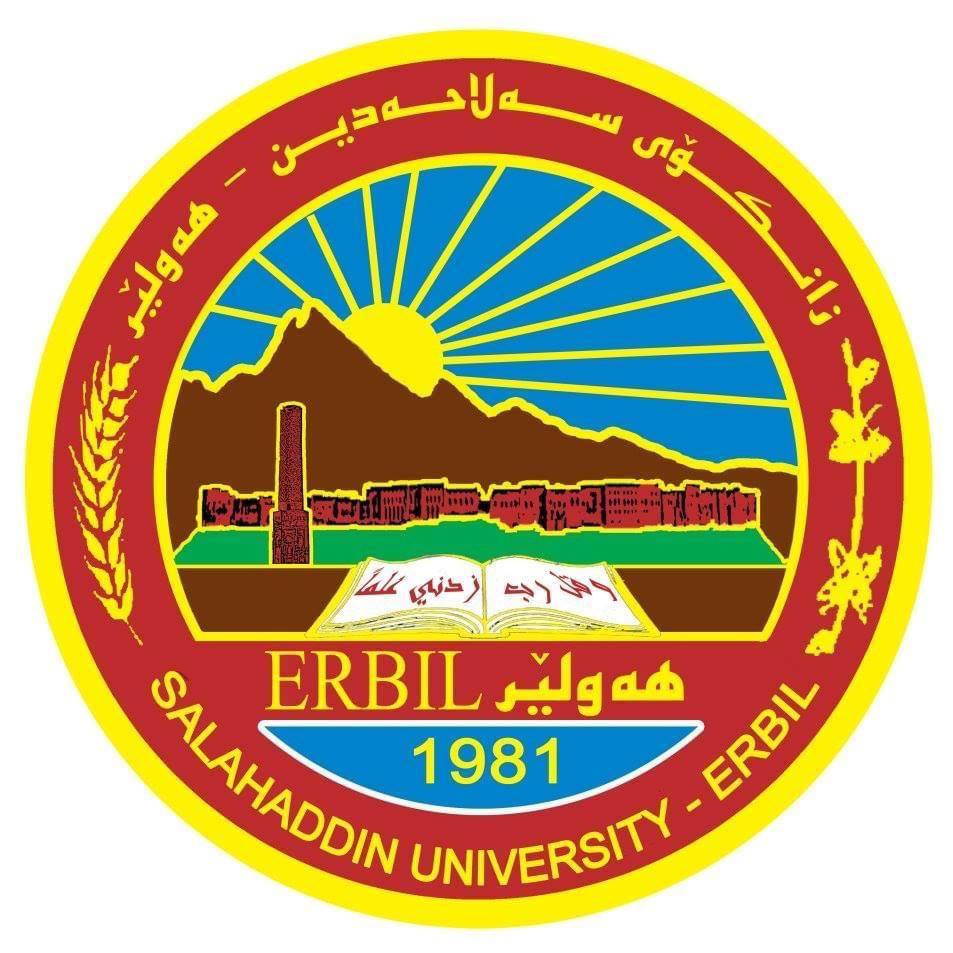 Salahaddin University – Erbilآثر إعادة تقييم الموجودات الثابتة على القوائم المالية(دراسة نظرية)مشروع تخرجمقدمة إلی قسم المحاسبة كجزء من متطلبات نيل درجة بكالوريوسفي علم المحاسبةإعداد:دادوەر کمال عثمانبإشراف:م.تارا وحيدالدين عدلىنيسان - 2023